 ```````-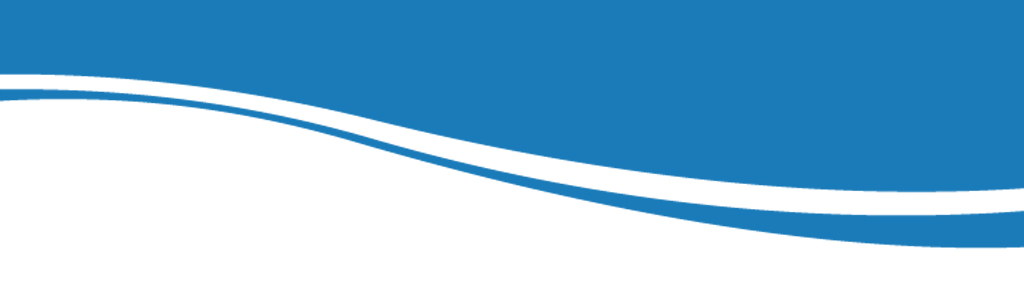 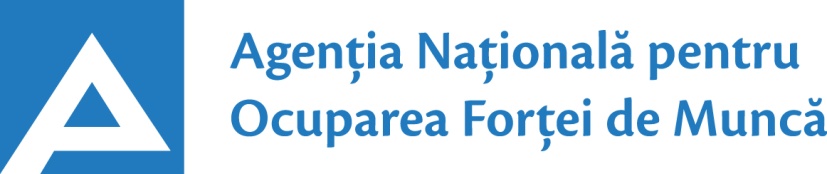                       www.angajat.md24.01.2017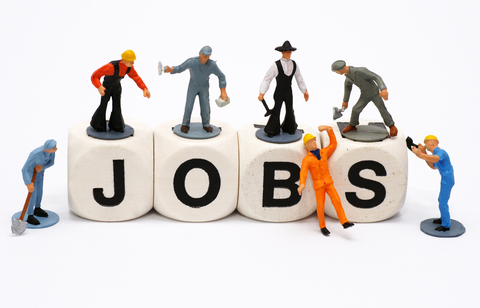 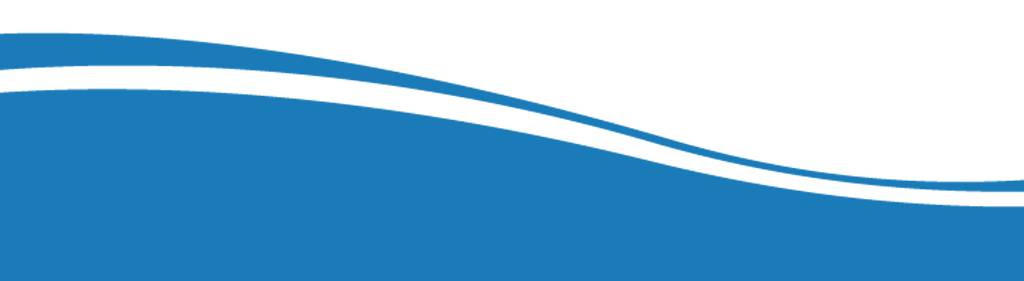 Conform bazei de date a Agenţiei Naţionale pentru Ocuparea Forţei de Muncă la data de 24.01.2017  erau în evidenţă 7808 locuri de muncă vacante. În aspect teritorial, numărul locurilor de muncă vacante, disponibile în fiecare agenție, constituie: Pentru persoanele cu nivel de instruire superior şi mediu de specialitate sunt disponibile 1756 locuri de muncă vacante, constituind cca 22% din numărul total de locuri vacante: Pentru persoanele cu nivel de instruire secundar profesional și pentru muncitorii necalificați, Agenţia Naţională pentru Ocuparea Forţei de Muncă oferă 6052 locuri de muncă, ce constituie 78% din numărul total de locuri de muncă vacante:   Sunt oferite următoarele locuri de muncă pentru muncitori necalificaţi:  Persoanele aflate în căutarea unui loc de muncă, se pot adresa agenţiilor teritoriale pentru ocuparea forţei de muncă sau pot accesa Portalul pieţei muncii: www.angajat.md, unde sunt postate locurile vacante oferite în fiecare raion, pe profesii.  Prezentul buletin este elaborat în concordanță cu „Clasificatorul ocupaţiilor din Republica Moldova (CORM 006-14)”, aprobat prin ordinul Ministerului Muncii, Protecției Sociale și Familiei nr.22 din 03.03.2014.AOFMLocuri vacanteAOFMLocuri vacanteChişinău3467Căuşeni85Balţi 583Râscani77Floreşti423Făleşti67Ungheni304Leova64Călăraşi252Ocniţa63Străşeni 252Sângerei59Orhei230Donduşeni57UTA Găgăuzia212Teleneşti51Ialoveni180Soroca49Şoldăneşti149Glodeni44Nisporeni146Ştefan Vodă41Basarabeasca139Cantemir40Cahul120Briceni29Cimişlia120Dubăsari27Rezina119Edineț26Anenii Noi 107Drochia19Hânceşti96Criuleni18Taraclia93OcupațiiLocuri vacanteTotalDin care:Specialist în domeniul sănătății523asistent medical – 276medic specialist – 144medic medicină generală –21farmacist – 16felcer laborant – 15medic de familie – 13moașă - 9laborant farmacist – 6maseur – 6nutriționist – 5microbiolog – 4felcer – 3laborant în medicină - 3medic dentist – 2Specialist în activitatea financiară, economică sau comercială176contabil – 77contabil-şef – 22agent de vânzări – 19casier bancar - 18economist - 11agent comercial – 7expert financiar-bancar – 6specialist bancar – 5inspector credite -5operator ghișeu banca - 3auditor – 3Programator/ programator software169Specialist în învățământ165educator învăţământul  preşcolar – 62profesor  învăţământul liceal – 47conducător cerc – 10profesor învăţământul primar –  9psiholog – 8antrenor - 7conducător muzical – 4logoped –4profesor antrenor de sport -4lector universitar – 4traducător – 3profesor  învăţământul  profesional – 3Consultant136Inginer 68inginer(alte ramuri) –21inginer tehnolog – 14inginer-mecanic – 8inginer programator – 8inginer cadastral – 6inginer proiectant – 6inginer energetician –  5Inspector 54inspector (superior, principal) – 18ofițer de sector - 8ofiţer urmarire penală –7șef serviciu – 6inspector exploatare poştală –6 inspector fiscal – 6inspector de poliţie – 3Manager37manager (în activitatea comercială) – 17manager în alte ramuri – 9manager proiect – 5manager produs – 4manager ( în serviciile de marketing) – 2Asistent social36Polițist 32Tehnician  (diverse ramuri)29Maistru (diverse ramuri)24Director (diverse ramuri)23Agent de asigurare21Secretară/secretară dactilografă20Controlor20Juristconsult18Tehnolog18Şef post15Electrician secție/sector13Administrator diverse domenii13Mecanic 11Comandant detașament10Laborant (diverse ramuri)10Tehnician-energetician10Agronom10Specialist resurse umane7Asistent parental profesionist5Șef de sector5Grefier4Şef gospodărie4Bibliotecar 4Şef poştă3Alte ocupații63Lucrători în industria textilă și confecții2243cusător (industria ușoară/confecțiilor) – 2169încheietor tricotaje –30călcător – 24tricoter manual - 10țesător – 6 croitor – 4Lucrători calificați în întreprinderi industriale 498legător filoane,cabluri şi conductori – 102controlor calitate – 76cizmar-confectioner incaltaminte –75asamblor –44montator in productia de cabluri –31electrogazosudor – 26sef echipa specializată - 20lăcătuș instalator tehnică sanitară – 18lacatuș - reparator –18sudor – 15strungar  – 11ciontolitor-dezosator -10montator utilaje și sisteme tehnico-sanitare – 10montator utilaje tehnologice  – 10asamblor montator articole marochinărie – 9confecționer articole din piele si înlocuitori - 9lăcătuș-montator - 9tăietor cu gaze – 5Lucrători în domeniul vânzărilor409vânzător produse alimentare/nealimentare  –268casier  – 74operator vinzări prin telefon - 21bufetier – 20controlor-casier – 19magaziner –- 7 Lucrători în construcţii353plăcător cu plăci –98armator –88tencuitor - 72dulgher – 70tinichigiu – 12tâmplar – 7zugrav – 3uscator - 3Transport şi telecomunicaţii268conducător auto (șofer) – 213lăcătuș auto –26montator cale ferată – 20vopsitor auto –6motorist – 3Operatori, aparatişti, lăcătuși-asamblori, maşinişti la instalaţii și mașini 261 operator telecomunicaţii – 107operator la calculatoare – 82operator în sectorul de producție - 30operator  în sala de cazane – 9lăcătuș-controlor sistemul de gaze – 7maşinist la excavatorul cu o singură cupă – 5mașinist-macaragiu – 5mașinist la buldozere – 4lăcătuș la lucrările de asamblare mecanică – 4mașinist la excavatorul cu rotor – 3lăcătuș mecanic - 5Hoteluri şi restaurante193bucătar  – 87chelner (ospătar) – 27cofetar  –25brutar  – 25barman – 19modelator aluat – 5patiser –5Lucrători calificaţi în agricultură, silvicultură, acvacultură,  piscicultură 149viticultor –97tractorist – 26doborâtori arbori - 26Lucrători în domeniul serviciilor personale100poştaş  –25inspector inferior patrulare – 17taxator – 15santinela - 12frizer – 10magazinier - 7anichiuristă – 5dispecer –5recepționist – 4Electrician22electromontor – 18electromecanic – 3lăcătuș-electrician  – 1Alte activități economice/ocupații271      MeseriaLocuri vacanteTotalMuncitor auxiliar 371Muncitor necalificat la asamblarea  şi montarea pieselor199Muncitor necalificat în agricultură şi silvicultură137Îngrijitor în încăperi de producţie108Sortator 74Măturător68Ajutor de educător67Hamal58Femeie de serviciu44Paznic 38Bucătar auxiliar34Infirmieră18Dadaca 14Spălător  vehicule13Spălător veselă12Muncitor rutier12Muncitor necalificat ]n construcţii10Puitor-ambalator 8